Samodzielny Szpital Wojewódzki                                                                                                                                                                                                                                 im. Mikołaja Kopernika                                                                                                                                                                                                                             w Piotrkowie TrybunalskimANKIETA  -  badanie satysfakcji pacjenta	Aby w pełni zadowolić odbiorców naszych usług zwracam się do Pani/Pana                              z uprzejmą prośbą o wypełnienie ankiety. Celem jest poznanie opinii na temat Naszego Szpitala. Opinia ta jest nam niezbędna do tego, aby korygować niedociągnięcia i wychodzić naprzeciw oczekiwaniom. Ankieta jest w pełni anonimowa. Wybrane odpowiedzi proszę zaznaczyć krzyżykiem     . Po wypełnieniu, prosimy wrzucić ankietę do specjalnie przygotowanego pudełka.Dziękujemy za wypełnienie ankiety 								Dyrekcja SzpitalaWiek (w latach)………………………..                                                                                                               Płeć                 kobieta                            mężczyzna                                                                     Miejsce zamieszkania:                                                                                                                                         wieś                                        miasto                                      inne województwo                                       Wykształcenie:                                                                                                                                                    podstawowe                  zawodowe                        średnie                  wyższe            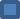 Oddział, na którym Pan/i  przebywał/a  …………………………………………1. Tryb przyjęcia Pana/i do szpitala?                                                                                                                planowy               nagły        2. Czy przy przyjęciu badał Pana/ią lekarz?                                                                                                         tak                          nie                        nie pamiętam 3. Czy informowano Pana/ią o przebiegu choroby i sposobie leczenia?                                                          tak                         nie                        nie pamiętam           4.  Czy zapoznano Pana/ią z Prawami Pacjenta?                                                                                                  tak                         nie                        nie pamiętam              5. Czy informowano Pana/ią o terminie i sposobie przygotowania do planowych badań/zabiegów?                                                                                                                                                 tak                          nie                        nie pamiętam 6. Czy informowano Pana/ią o wynikach przeprowadzanych badań/zabiegów?                                         tak                          nie                        nie pamiętam            7. Jak ocenia Pan/i opiekę lekarską w oddziale? A .  stosunek lekarza do pacjenta:                                                                                                                                                      bardzo dobrze             dobrze                      źle                           bardzo źle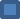 B. dostępność lekarza w godzinach popołudniowych, nocnych:                                                      bardzo dobrze             dobrze                      źle                           bardzo źle8. Jak ocenia Pan/i opiekę pielęgniarską w oddziale?  A. stosunek pielęgniarki do pacjenta:                                                                                                      bardzo dobrze             dobrze                      źle                           bardzo źleB. dostępność pielęgniarki w godzinach popołudniowych i nocnych:                                              bardzo dobrze             dobrze                      źle                           bardzo źleC. umiejętności przy wykonywaniu czynności pielęgniarskich, np. zastrzyków,         pobierania krwi :                                                                                                                                    bardzo dobrze             dobrze                      źle                           bardzo źle9. Jak ocenia Pan/i jakość podawanych posiłków ( ilość, temperatura, urozmaicenie)?    bardzo dobrze             dobrze                      źle                           bardzo źle10. Jak ocenia Pan/i warunki w oddziale ( łóżko, pościel, oświetlenie, czystość)?                bardzo dobrze             dobrze                      źle                           bardzo źle11. Jak ocenia Pan/i stan sanitariatów w oddziale?                                                                 bardzo dobrze             dobrze                      źle                           bardzo źle12. Czy w razie konieczności poleci Pan/i Nasz Szpital swoim najbliższym, znajomym?    tak                                           nie                                    nie mam zdania       UWAGI………………………………………………………………………………………………………………………………………………………………………………………………………………………………………………………………………………………………………………………………………………………………………………………………………………………………………………………………………………………………………………………………………………………………………………………………………              Dziękujemy Panu/Pani za wypełnienie ankiety!